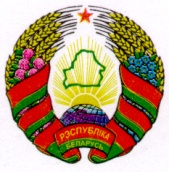 ГОРАЦКI РАЕННЫ                                              ГОРЕЦКИЙ РАЙОННЫЙСАВЕТ ДЭПУТАТАЎ                                          СОВЕТ ДЕПУТАТОВ	            МАСЛАКОУСКI  СЕЛЬСКI			          МАСЛАКОВСКИЙ СЕЛЬСКИЙ   САВЕТ ДЭПУТАТАЎ 				          СОВЕТ ДЕПУТАТОВ	            РАШЭННЕ			                           РЕШЕНИЕ24.12.2014 г.   № 6-3   в.Маслакi	                                                                                      д.Маслаки		О бюджете сельсовета на 2015 годНа основании пункта 3 статьи 100 Бюджетного кодекса Республики Беларусь, пункта 1 статьи 13 и подпункта 1.2 пункта 1 статьи 17 Закона Республики Беларусь от 4 января 2010 года «О местном управлении и самоуправлении в Республике Беларусь» Маслаковский сельский Совет депутатов РЕШИЛ:1. Утвердить бюджет  сельсовета на 2015 год по расходам в сумме 529 062,0 тысяч рублей исходя из прогнозируемого объема доходов в сумме 529 062,0 тысяч рублей.Установить предельный размер дефицита бюджета сельсовета на 2015 год в сумме 0 (ноль) рублей.2.  Установить на 2015 год:доходы бюджета сельсовета в сумме 529 062,0 тысяч рублей согласно приложению 1;расходы бюджета сельсовета в сумме 529 062,0 тысяч рублей по функциональной классификации расходов бюджета по разделам, подразделам и видам расходов согласно приложению 2;распределение бюджетных назначений по сельскому исполнительному комитету (далее – сельисполком) в соответствии с ведомственной классификацией расходов бюджета сельсовета и функциональной классификацией расходов бюджета согласно приложению 3;3. Установить размер оборотной кассовой наличности по бюджету сельсовета на 1 января 2016 г. в сумме 4 300,0 тысяч рублей.4. Создать в 2015 году в бюджете сельсовета резервный фонд Маслаковского сельисполкома и установить его в размере 4 500,0 тысяч рублей. 5. Сельисполкому:5.1. поручить право предоставлять льготы по республиканским налогам, сборам (пошлинам), полностью уплачиваемым в бюджет сельсовета:отдельным плательщикам – физическим лицам, не являющимся индивидуальными предпринимателями, исходя из их  имущественного положения;отдельным категориям плательщиков в порядке и на условиях, определяемых Президентом Республики Беларусь, Налоговым кодексом Республики Беларусь и (или) иными законами;5.2. принять меры, необходимые для реализации настоящего решения;6. Опубликовать настоящее решение на официальном сайте Горецкого районного исполнительного комитета в глобальной компьютерной сети Интернет.7. Настоящее решение вступает в силу с 1 января 2015 г.Председатель Маслаковскогосельского Совета депутатов 	                                       В.И.Сойкин                    Приложение 1к решению Маслаковскогосельского Совета депутатов24.12.2014 г.  № 6-3Доходы бюджета сельсовета тысяч рублей Приложение 2к решению Маслаковскогосельского Совета депутатов24.12.2014 г.  № 6-3Расходы бюджета сельсовета  по функциональной классификации расходов бюджета по разделам, подразделам и видам расходов                                                                                                тысяч рублейПриложение 3к решению Маслаковского сельского Совета депутатов                                                                           24.12.2014 г.  № 6-3Распределение бюджетных назначений по сельскому исполнительному комитету в соответствии с ведомственной классификацией расходов  бюджета  сельсовета и функциональной классификацией расходов бюджета  тысяч рублейНаименованиеГруппаПодгруппаВид РазделПодразделСумма1234567НАЛОГОВЫЕ ДОХОДЫ1000000449 921,0НАЛОГИ НА ДОХОДЫ И ПРИБЫЛЬ1100000429 490,0Налоги на доходы, уплачиваемые физическими лицами1110000429 490,0Подоходный налог с физических лиц1110100429 490,0НАЛОГИ НА СОБСТВЕННОСТЬ130000019 965,0Налоги на недвижимое имущество131000014 562,0Земельный налог131080014 562,0Налоги на остаточную стоимость имущества13200005 403,0Налог на недвижимость13209005 403,0ДРУГИЕ НАЛОГИ, СБОРЫ (ПОШЛИНЫ) И ДРУГИЕ НАЛОГОВЫЕ ДОХОДЫ 1600000466,0Другие налоги, сборы (пошлины) и другие налоговые доходы 1610000466,0Государственная пошлина1613000466,0НЕНАЛОГОВЫЕ ДОХОДЫ300000030,0ДОХОДЫ ОТ ИСПОЛЬЗОВАНИЯ ИМУЩЕСТВА, НАХОДЯЩЕГОСЯ В ГОСУДАРСТВЕННОЙ СОБСТВЕННОСТИ310000030,01234567Доходы от размещения денежных средств бюджетов311000030,0Проценты за пользование денежными средствами бюджетов311380030,0БЕЗВОЗМЕЗДНЫЕ ПОСТУПЛЕНИЯ400000079 111,0БЕЗВОЗМЕЗДНЫЕ ПОСТУПЛЕНИЯ ОТ ДРУГИХ БЮДЖЕТОВ БЮДЖЕТНОЙ СИСТЕМЫ РЕСПУБЛИКИ БЕЛАРУСЬ430000079 111,0Текущие безвозмездные поступления от других бюджетов бюджетной системы Республики Беларусь431000079 111,0Дотации431600079 111,0ВСЕГО доходов0000000529 062,0НаименованиеРазделПодразделВид     Сумма12345ОБЩЕГОСУДАРСТВЕННАЯ ДЕЯТЕЛЬНОСТЬ010000437 362,0Государственные органы общего назначения010100383 032,0Органы местного управления и самоуправления010104383 032,0Резервные фонды0109004 500,0Резервные фонды  местных исполнительных и распорядительных органов0109044 500,0Другая общегосударственная деятельность01100049 830,0Иные общегосударственные вопросы01100349 830,0ЖИЛИЩНО-КОММУНАЛЬНЫЕ УСЛУГИ И ЖИЛИЩНОЕ СТРОИТЕЛЬСТВО06000091 700,0Благоустройство населенных пунктов06030091 700,0ВСЕГО расходов000000529 062,0НаименованиеГлаваРазделПодразделВидОбъем финансирования123456Маслаковский сельский исполнительный комитет 10000000529 062,0Общегосударственная деятельность10010000437 362,0Государственные органы общего назначения10010100383 032,0Органы местного управления и самоуправления10010104383 032,0Резервные фонды100109004 500,0Резервные фонды  местных исполнительных и распорядительных органов100109044 500,0Другая общегосударственная деятельность1001100049 830,0Иные общегосударственные вопросы1001100349 830,0Жилищно-коммунальные услуги и жилищное строительство1006000091 700,0Благоустройство населенных пунктов1006030091 700,0ВСЕГО расходов00000000000000529 062,0